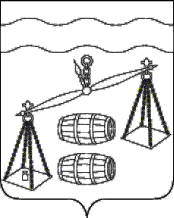 Администрация сельского поселения 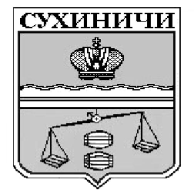 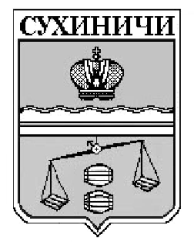 «Село Хотень»Сухиничский районКалужская областьП О С Т А Н О В Л Е Н И Еот 13.07.2020 года                                                                                         № 30Об определении форм участия граждан в обеспечении первичных мер пожарной безопасности, в том числе в деятельности добровольной пожарной охраныРуководствуясь Федеральными законом от 21.12.1994 № 69-ФЗ «О пожарной безопасности», пунктом 9 статьи 14 Федерального закона Российской Федерации от 06.10.2003 № 131-ФЗ «Об общих принципах организации местного самоуправления в Российской Федерации» с целью определения форм участия граждан в обеспечении первичных мер пожарной безопасности на территории СП «Село Хотень», администрация СП «Село Хотень»  ПОСТАНОВЛЯЕТ:    1. Утвердить формы участия граждан в обеспечении первичных мер пожарной безопасности в границах СП «Село Хотень»     (Приложение №1)    3. Постановление вступает в силу после обнародования.    2. Контроль за исполнением данного постановления оставляю за собой.Глава администрации СП «Село Хотень»                                                 Н.М.Демешкина    Приложение №1                      к постановлению администрацииСП «Село Хотень»от 13.07.2020  № 30ПЕРЕЧЕНЬФОРМ УЧАСТИЯ ГРАЖДАН В ОБЕСПЕЧЕНИИ ПЕРВИЧНЫХМЕР ПОЖАРНОЙ БЕЗОПАСНОСТИНА ТЕРРИТОРИИ СП «СЕЛО ХОТЕНЬ»      1. Осуществление патрулирования в границах поселения, принятие мер по  ликвидации возгораний в период установления администрацией СП «Село Хотень» особого  противопожарного режима.     2. Обеспечение своевременной очистки территории поселения в пределах противопожарных расстояниях между зданиями, сооружениями и открытыми складами, так же земельных участков, находящихся в собственности граждан и прилегающих к жилым домам, дачным постройкам, от горючих отходов, мусора, опавших листьев, сухой травы.     3. Участие в работе добровольной пожарной охраны.